临淄区人民政府辛店街道办事处2021年政府信息公开工作年度报告本报告按照《国务院办公厅政府信息与政务公开办公室关于印发<中华人民共和国政府信息公开工作年度报告格式>的通知》(国办公开办函〔2021〕30号)和《中华人民共和国政府信息公开条例》要求编制，全文包括总体情况、主动公开政府信息情况、收到和处理政府信息公开申请情况、政府信息公开行政复议及行政诉讼情况、政府信息公开工作存在的主要问题及改进情况、其他需要报告的事项。本年度报告中所列数据统计期限从2021年1月1日到12月31日止。    一、总体情况2021年，辛店街道政府信息公开工作在区委、区政府的正确领导和上级有关部门的全力支持下，街道党工委、办事处认真学习国务院办公厅《公共企事业单位信息公开规定制定办法》，贯彻落实省市区相关文件精神，牢固树立为民执政的理念，把开展政府信息公开作为密切党群干群关系、加强机关作风建设的重要突破口和载体，通过政务公开各个平台，及时对辛店街道相关工作进行公告发布、信息公开，对政务公开所包含的依法行政、人事信息、财政信息、重点领域、民生实事等方面内容进行更新维护。（一）主动公开信息情况。今年以来，街道推进政府信息公开工作，对政策文件、依法行政、民生实事等信息及时进行更新。根据政务信息公开相关工作要求，街道政府信息公开工作坚持以公开为原则，不公开为例外，对涉及街道重大事项的政策文件，与广大群众、企事业单位及其他社会组织利益密切相关的事项，以及街道制定的有关规划、制度、总结等信息进行了主动公开。2021年，在区政府门户网站政府信息公开专栏公开信息125条。通过“和谐辛店”微信公众平台，以数字化、图像、视频等形式，共发布信息262条。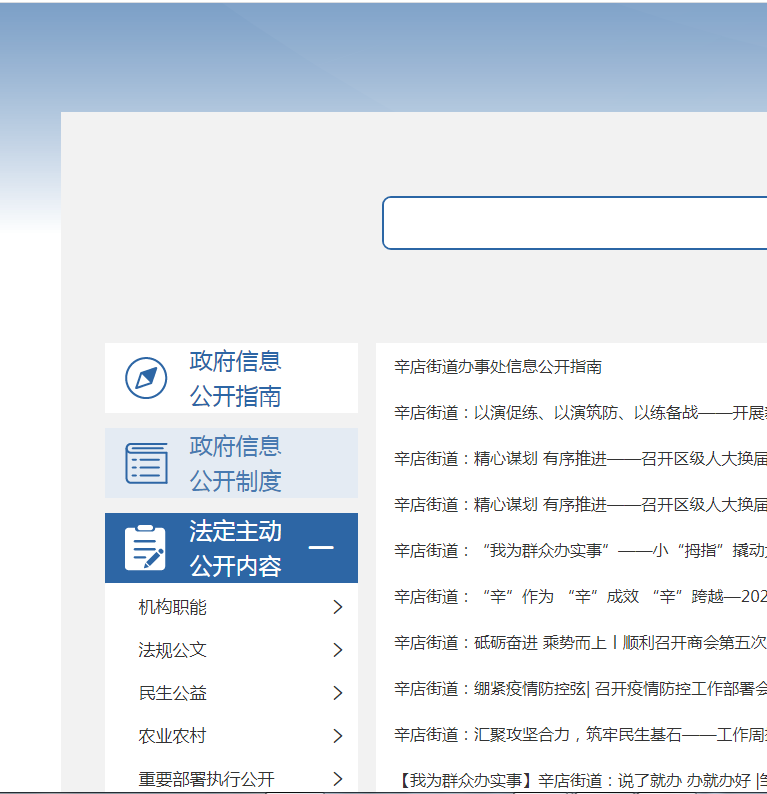 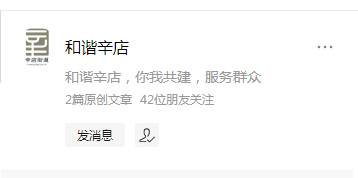 （二）依申请公开工作情况。街道认真学习临淄区人民政府办公室组织的关于依申请公开信息的相关培训，顺利完成今年政府信息的主动公开及依申请公开各项工作。2021年以来，辛店街道共收到依申请公开件1件，已按时办结。（三）政府信息管理情况。辛店街道高度重视政府信息管理工作，结合街道年度工作重点，完善政府信息主动公开目录，并结合事业单位改革工作及时进行动态更新调整，及时、准确地公开政府信息。（四）政府信息公开平台建设情况。今年，辛店街道积极推进政府网站优质发展，突出标准化规范化理念，提升公开的质量和水平。此外，辛店街道拓展政务公开载体，充分利用电视台、报纸等媒体，“和谐辛店”微信公众号、社区公众号、辖区各公告栏等进行政策宣传，发布工作动态，及时反馈群众关切的事项。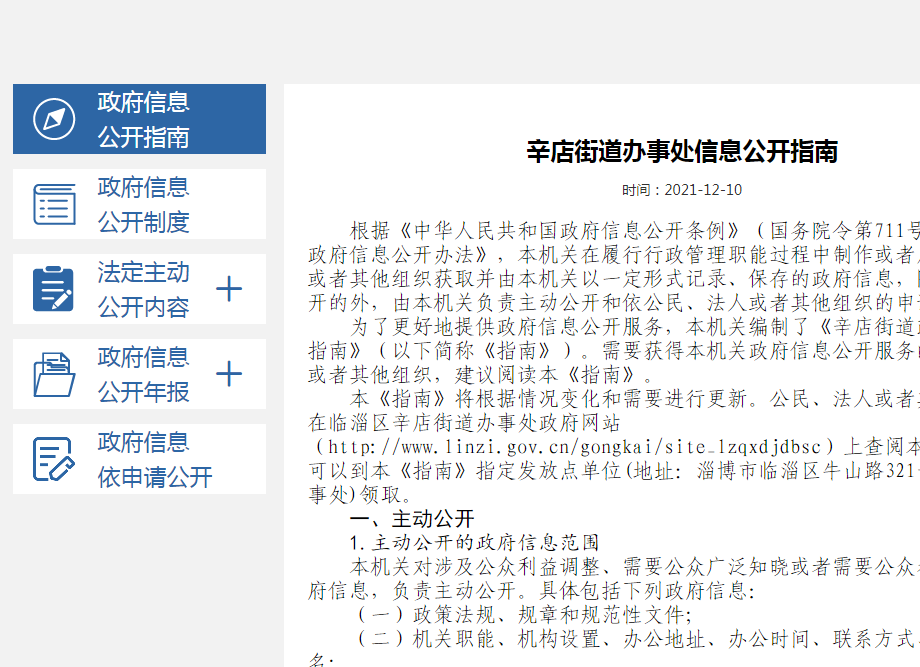 （五）政府信息公开监督保障情况。2021年，辛店街道认真贯彻落实区政务公开相关要求，落实主要责任人，组建政务公开队伍领导负责制。对区政务办反馈的待整改事项，快速准确整改，确保政府信息公开工作落到实处。大力加强对政府信息公开工作的监督检查力度，多种监督评议方式及时进行反馈回复。经过一年的努力，在保障公民、法人和其他组织依法获取政府信息，提高业务工作透明度方面取得明显成效。主动公开政府信息情况三、收到和处理政府信息公开申请情况四、政府信息公开行政复议、行政诉讼情况五、存在的主要问题及改进情况全年，街道在政府信息公开工作方面取得了一定的成效，但仍存在一些问题和不足：一是内容不够全面，有待进一步完善；二是政务网站信息公开的业务知识比较欠缺，管理人员的技术水平有待培训提高；三是公开的及时性有待提高。2022年，街道将进一步加强对《信息公开条例》的学习，完善各项公开制度，进一步强化制度的执行力：1.进一步梳理街道机关所掌握的政府信息，及时提供，定期维护，确保政府信息公开工作能按照既定的工作流程有效运作，便于公众查询。2.积极开展对相关人员的教育培训。认真组织学习《中华人民共和国政府信息公开条例》和《国务院办公厅关于施行中华人民共和国政府信息公开条例若干问题的意见》和省、市、区关于加强政务公开工作的有关规定、相关政策文件等条例和相关文件，不断提高有关人员做好信息公开工作的能力和业务水平。3.加强辛店街道分属各部门的之间的业务联系，畅通相关沟通渠道，提高政府信息公开数量和质量，按时发布相关政府信息。六、需要报告的其他事项（一）收取信息处理费情况。本年度未有收取信息处理费情况。（二）人大代表建议和政协提案办理情况。本年度通过网站公开政协委员提案办理情况0件。（三）政务公开工作创新情况。1.本年度积极开展政务公开活动，在微信公众号建立“便民服务”版块，方便市民进行政务公开、公积金等信息查询，极大地提高了办事效率。2.在便民服务中心，设置政务公开专区，认真受理妥善解决群众提出的各类问题，让群众全面了解办事的流程，使政府信息向群众公开，不断提高群众满意度，加快服务型政府转变进程。辛店街道办事处2022年1月17日第二十条	第 （一） 项第二十条	第 （一） 项第二十条	第 （一） 项第二十条	第 （一） 项信息内容本年制发件数本年废止件数现行有效件数规章000行政规范性文件000第二十条	第 （五） 项第二十条	第 （五） 项第二十条	第 （五） 项第二十条	第 （五） 项信息内容本年处理决定数量本年处理决定数量本年处理决定数量行政许可000第二十条	第 （六） 项第二十条	第 （六） 项第二十条	第 （六） 项第二十条	第 （六） 项信息内容本年处理决定数量本年处理决定数量本年处理决定数量行政处罚000行政强制000第二十条	第 （八） 项第二十条	第 （八） 项第二十条	第 （八） 项第二十条	第 （八） 项信息内容本年收费金额  （单位 ：万元）本年收费金额  （单位 ：万元）本年收费金额  （单位 ：万元）行政事业性收费000（本列数据的勾稽关系为：第一项加第二项之和，等于第三项加第四项之和）（本列数据的勾稽关系为：第一项加第二项之和，等于第三项加第四项之和）（本列数据的勾稽关系为：第一项加第二项之和，等于第三项加第四项之和）申请人情况申请人情况申请人情况申请人情况申请人情况申请人情况申请人情况（本列数据的勾稽关系为：第一项加第二项之和，等于第三项加第四项之和）（本列数据的勾稽关系为：第一项加第二项之和，等于第三项加第四项之和）（本列数据的勾稽关系为：第一项加第二项之和，等于第三项加第四项之和）自然人法人或其他组织法人或其他组织法人或其他组织法人或其他组织法人或其他组织总计（本列数据的勾稽关系为：第一项加第二项之和，等于第三项加第四项之和）（本列数据的勾稽关系为：第一项加第二项之和，等于第三项加第四项之和）（本列数据的勾稽关系为：第一项加第二项之和，等于第三项加第四项之和）自然人商业企业科研机构社会公益组织法律服务机构其他总计一、本年新收政府信息公开申请数量一、本年新收政府信息公开申请数量一、本年新收政府信息公开申请数量1000000二、上年结转政府信息公开申请数量二、上年结转政府信息公开申请数量二、上年结转政府信息公开申请数量0000000三、本年度办理结果（一）予以公开（一）予以公开0000000三、本年度办理结果（二）部分公开（区分处理的，只计这一情形，不计其他情形）（二）部分公开（区分处理的，只计这一情形，不计其他情形）0000000三、本年度办理结果（三）不予公开1．属于国家秘密0000000三、本年度办理结果（三）不予公开2．其他法律行政法规禁止公开0000000三、本年度办理结果（三）不予公开3．危及“三安全一稳定”0000000三、本年度办理结果（三）不予公开4．保护第三方合法权益0000000三、本年度办理结果（三）不予公开5．属于三类内部事务信息0000000三、本年度办理结果（三）不予公开6．属于四类过程性信息0000000三、本年度办理结果（三）不予公开7．属于行政执法案卷0000000三、本年度办理结果（三）不予公开8．属于行政查询事项0000000三、本年度办理结果（四）无法提供1．本机关不掌握相关政府信息0000000三、本年度办理结果（四）无法提供2．没有现成信息需要另行制作0000000三、本年度办理结果（四）无法提供3．补正后申请内容仍不明确0000000三、本年度办理结果（五）不予处理1．信访举报投诉类申请0000000三、本年度办理结果（五）不予处理2．重复申请0000000三、本年度办理结果（五）不予处理3．要求提供公开出版物0000000三、本年度办理结果（五）不予处理4．无正当理由大量反复申请0000000三、本年度办理结果（五）不予处理5．要求行政机关确认或重新出具已获取信息0000000三、本年度办理结果（六）其他处理1.申请人无正当理由逾期不补正、行政机关不再处理其政府信息公开申请0000000三、本年度办理结果（六）其他处理2.申请人逾期未按收费通知 要求缴纳费用、行政机关不再处理其政府信息公开申请0000000三、本年度办理结果（六）其他处理3.其他0000000三、本年度办理结果（七）总计（七）总计0000000四、结转下年度继续办理四、结转下年度继续办理四、结转下年度继续办理0000000行政复议行政复议行政复议行政复议行政复议行政诉讼行政诉讼行政诉讼行政诉讼行政诉讼行政诉讼行政诉讼行政诉讼行政诉讼行政诉讼结果维持结果纠正其他结果尚未审结总计未经复议直接起诉未经复议直接起诉未经复议直接起诉未经复议直接起诉未经复议直接起诉复议后起诉复议后起诉复议后起诉复议后起诉复议后起诉结果维持结果纠正其他结果尚未审结总计结果维持结果纠正其他结果尚未审结总计结果维持结果纠正其他结果尚未审结总计000000000000000